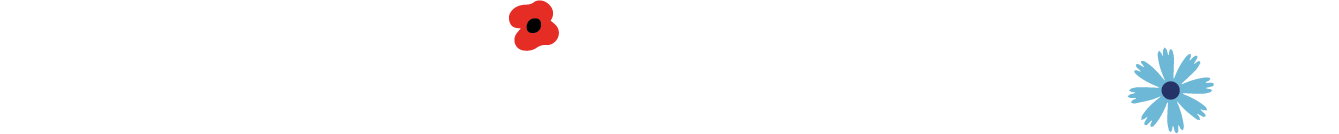 Year 1 – Autumn Termly Overview: ArtKnowledgeSkillsConceptsKey VocabularyPrimary colours = yellow, red and blue2D shapes = circles/ squares/ etc.What an artist is.Collect a range of work from lessons and artists studied, in a sketchbook.Experiment with tools such as pencils, felt-tips, crayons and pastels to make marks and explore affect.Explore working in three dimensions by using different materials, for example: natural, man-made and recycled items.Learn about artists, craft-makers or designers and note the similarities of their work.Reflects on their learning using warm feedback.Understand what an artist isBe able to say what you like and whyKnow what effect can be achieved using different media.Felt pensPastelsWater colour paint.Curved linesStraight lines.SoftHardSmudgehatching, dotting, dashing.Warm feedback phrases.